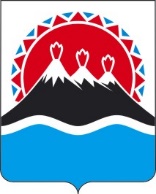 П О С Т А Н О В Л Е Н И Е ГУБЕРНАТОРА КАМЧАТСКОГО КРАЯ                   г. Петропавловск-Камчатский ПОСТАНОВЛЯЮ: 1. Внести в постановление Губернатора Камчатского края от 25.06.2013 
№ 78 «О порядке принятия решений об осуществлении контроля за соответствием расходов лиц, замещающих государственные должности Камчатского края, и иных лиц их доходам» следующие изменения:1) в части 2 слова «Главному управлению государственной службы Губернатора и Правительства Камчатского края» заменить словами «Отделу по профилактике коррупционных и иных правонарушений Аппарата Губернатора и Правительства Камчатского края»;2) в приложении:а) в части 7 слова «Главное управление государственной службы Губернатора и Правительства Камчатского края (далее – Управление государственной службы)» заменить словами «отдел по профилактике коррупционных и иных правонарушений Аппарата Губернатора и Правительства Камчатского края (далее – отдел по профилактике коррупционных и иных правонарушений)»;б) в части 9 слова «Управление государственной службы» заменить словами «отдел по профилактике коррупционных и иных правонарушений». 2. Настоящее постановление вступает в силу через 10 дней после дня его официального опубликования.Пояснительная запискак проекту постановления Губернатора Камчатского края «О внесении изменений в постановление Губернатора Камчатского края от 25.06.2013 № 78 «О порядке принятия решений об осуществлении контроля за соответствием расходов лиц, замещающих государственные должности Камчатского края, и иных лиц их доходам»Настоящий проект постановления Губернатора Камчатского края разработан в связи с изданием распоряжения Губернатора Камчатского края от 27.01.2021 № 58-Р (далее – распоряжение Губернатора Камчатского края). В соответствии с распоряжением Губернатора Камчатского края отдел по профилактике коррупционных и иных правонарушений с 25 января 2021 года выведен из состава Главного управления государственной службы Губернатора и Правительства Камчатского края в отдельное структурное подразделение Аппарата Губернатора и Правительства Камчатского края в связи с чем был переименован из «отдела по профилактике коррупционных и иных правонарушений Главного управления государственной службы Губернатора и Правительства Камчатского края» в «отдел по профилактике коррупционных и иных правонарушений».Для реализации настоящего постановления Губернатора Камчатского края не потребуются дополнительные средства краевого бюджета.Проект постановления Губернатора Камчатского края «29» марта 2021 года размещен на Едином портале проведения независимой антикоррупционной экспертизы и общественного обсуждения проектов нормативных правовых актов Камчатского края (htths://npaproject.kamgov.ru) для обеспечения возможности проведения в срок до «08» апреля 2021 года независимой антикоррупционной экспертизы.Проект постановления Губернатора Камчатского края не подлежит оценке регулирующего воздействия в соответствии с постановлением Правительства Камчатского края от 06.06.2013 № 233-П «Об утверждении Порядка проведения оценки регулирующего воздействия проектов нормативных правовых актов Камчатского края и экспертизы нормативных правовых актов Камчатского края».[Дата регистрации]№[Номер документа]О внесении изменений в 
постановление Губернатора Камчатского края от 25.06.2013 № 78 «О порядке принятия решений об осуществлении контроля за соответствием расходов лиц, замещающих государственные должности Камчатского края, и иных лиц их доходам»Губернатор Камчатского края[горизонтальный штамп подписи 1] В.В. Солодов